Совет Старочелнинского сельского поселенияНурлатского муниципального районаРеспублики Татарстан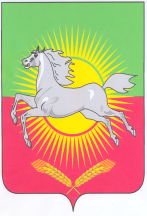 КАРАРРЕШЕНИЕ12 декабря 2011 года								         № 26Об итогах выборов депутата по Школьному избирательному округу № 9 в Совет Старочелнинского сельского поселенияЗаслушав и обсудив информацию председателя избирательной комиссии Нижнечелнинского избирательного участка Герасимовой Любовь Николаевны об итогах выборов депутата по Школьному избирательному участку № 9 в Совет Старочелнинского сельского поселения, Совет Старочелнинского сельского поселения,РЕШИЛ:1. Информацию председателя избирательной комиссии Нижнечелнинского избирательного участка Герасимовой Любовь Николаевны об итогах выборов депутата по Школьному избирательному округу № 9 в Совет Старочелнинского сельского поселения принять к сведению.Председательствующий  на заседании Совета,депутат от Советского избирательногоокруга № 3 								М.В. Кузнецов